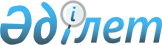 Шыңғырлау аудандық мәслихатының шешімі күші жойылды деп тану туралыБатыс Қазақстан облысы Шыңғырлау аудандық мәслихатының 2019 жылғы 13 наурыздағы № 37-3 шешімі. Батыс Қазақстан облысының Әділет департаментінде 2019 жылғы 15 наурызда № 5569 болып тіркелді
      Қазақстан Республикасының 2001 жылғы 23 қаңтардағы "Қазақстан Республикасындағы жергілікті мемлекеттік басқару және өзін-өзі басқару туралы", 2016 жылғы 6 сәуірдегі "Құқықтық актілер туралы" Заңдарына сәйкес аудандық мәслихат ШЕШІМ ҚАБЫЛДАДЫ:
      1. Шыңғырлау аудандық мәслихатының 2017 жылғы 27 қазандағы №16-2 "Шыңғырлау ауданы бойынша сот шешімімен коммуналдық меншікке түскен болып танылған иесіз қалдықтарды басқару қағидаларын бекіту туралы" (Нормативтік құқықтық актілерді мемлекеттік тіркеу тізілімінде №4951 тіркелген, 2017 жылы 20 қарашада Қазақстан Республикасының нормативтік құқықтық актілерінің эталондық бақылау банкінде жарияланған) шешімі күші жойылды деп танылсын.
      2. Аудандық мәслихат аппаратының басшысы (С.Шагиров) осы шешімнің әділет органдарында мемлекеттік тіркелуін, Қазақстан Республикасының нормативтік құқықтық актілерінің эталондық бақылау банкінде оның ресми жариялануын қамтамасыз етсін.
      3. Осы шешім алғашқы ресми жарияланған күнінен бастап қолданысқа енгізіледі.
					© 2012. Қазақстан Республикасы Әділет министрлігінің «Қазақстан Республикасының Заңнама және құқықтық ақпарат институты» ШЖҚ РМК
				